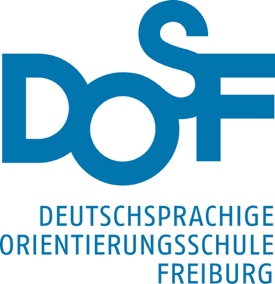 Anmeldung für Mittagsaufsicht erstes Semester 2024/25Angaben Schüler/in:Name: __________________________________Vorname: _______________________________Klasse: ___________(Es stehen nur beschränkt Plätze zur Verfügung)Abgabe an Klassenlehrperson bis zum 26.08.2024Ort und Datum: _______________________________    Unterschrift Eltern/Erziehungsberechtigte:  ____________________________________MontagDienstagMittwochDonnerstagFreitagMittag 12:10-12:55Mittag 13:00-13:50